ОбъявлениеПУБЛИЧНЫЕ СЛУШАНИЯАдминистрация Дрофинского сельского поселения Нижнегорского района Республики Крым объявляет о проведении публичных слушаний по вопросу внесению дополнений в «Правила благоустройства и содержания территории муниципального образования Дрофинское сельское поселение Нижнегорского района Республики Крым» на 17 декабря 2020 года в 10 часов 00 минут в здании Дрофинского сельского совета по адресу: Республика Крым Нижнегорский район с. Дрофино, ул. Садовая 9;          С текстом проекта по внесению дополнений и изменений в Устав муниципального образования Дрофинское сельское поселение Нижнегорского района Республики Крым можно ознакомиться на официальном сайте Администрации Дрофинского сельского поселения http://Дрофинскоесп.рф.в разделе «Публичные слушания», в папке объявления http://Дрофинскоесп.рф., а также в Дрофинском сельском совете.ОбъявлениеПУБЛИЧНЫЕ СЛУШАНИЯАдминистрация Дрофинского сельского поселения Нижнегорского района Республики Крым объявляет о проведении публичных слушаний по вопросу внесения изменений в Устав муниципального образования Дрофинское сельское поселение Нижнегорского района Республики Крым. Публичные слушания назначены на 17 декабря 2020 года в 09 часов 00 минут в здании Дрофинского сельского совета по адресу: Республика Крым Нижнегорский район с. Дрофино, ул. Садовая 9;          С текстом проекта по внесению дополнений и изменений в Устав муниципального образования Дрофинское сельское поселение Нижнегорского района Республики Крым можно ознакомиться на официальном сайте Администрации Дрофинского сельского поселения http://Дрофинскоесп.рф.в разделе «Публичные слушания», в папке объявления http://Дрофинскоесп.рф., а также в Дрофинском сельском совете.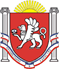 РЕСПУБЛИКА КРЫМ НИЖНЕГОРСКИЙ РАЙОНАДМИНИСТРАЦИЯ ДРОФИНСКОГО СЕЛЬСКОГО ПОСЕЛЕНИЯ ПОСТАНОВЛЕНИЕ16.11.2020г. 			              № 213-02	                                  с. Дрофино				  О назначении публичных слушаний по внесениюдополнений в «Правила благоустройства и содержаниятерритории муниципального образования Дрофинское сельское поселение Нижнегорского района Республики Крым»В соответствии с Федеральным законом от 06.10.2003 № 131-Ф3 «Об общих принципах организации местного самоуправления в Российской Федерации», с Федеральным законом от 21.06.2005 года № 97-ФЗ «О государственной регистрации уставов муниципальных образований», Уставом муниципального образования Дрофинское сельское поселение Нижнегорского района Республики Крым, администрация Дрофинского сельского поселения Нижнегорского района Республики Крым.ПОСТАНОВЛЯЕТ:1. Провести публичные слушания по внесению дополнений в «Правила благоустройства и содержания территории муниципального образования Дрофинское сельское поселение Нижнегорского района Республики Крым» 17 декабря 2020 года в 10 часов 00 минут в здании Дрофинского сельского совета по адресу: Республика Крым Нижнегорский район с. Дрофино, ул. Садовая д. 9;2. Назначить постоянную депутатскую комиссию по Регламенту и депутатской этике ответственной за проведение публичных слушаний по внесению дополнений и изменений в Устав муниципального образования Дрофинское сельское поселение Нижнегорского района Республики Крым.3.Заместителю главы администрации Журавель Н.В. опубликовать на официальном сайте Администрации Дрофинского сельского поселения,   на информационном стенде Дрофинского сельского совета  настоящее постановление, а также материалы содержащие краткие сведения по обсуждаемому вопросу, информацию по предмету публичных слушаний, информацию о дате, времени и месте проведения публичных слушаний, о дате, времени и месте предварительного ознакомления с материалами публичных слушаний, о месте и сроке предоставления предложений и рекомендаций по предмету публичных слушаний, заключения о результатах публичных слушаний.4. Установить до 10.11.2020 года срок подачи предложений и рекомендаций участниками публичных слушаний по обсуждаемому вопросу в Администрацию Дрофинского сельского поселения.5. Обнародовать настоящее постановление на информационном стенде Дрофинского сельского совета Нижнегорского района Республики Крым по адресу: Республика Крым, Нижнегорский район, с. Дрофино, ул. Садовая д. 9, на сайте администрации Дрофинского сельского поселения. http://Дрофинскоесп.рф.6. Контроль за исполнением настоящего постановления оставляю за собой.Председатель Дрофинского сельского совета – глава администрацииДрофинского сельского 	поселения					   Э.Э.Паниев